                         ОТЧЕТ 
        за дейността на НЧ „Наука 1927“
                   с. Брестовец за 2021 г. 

НЧ „Наука 1927“ с. Брестовец е основано на 16.03.1927г.  
Жителите на селото са 829 души. Регистрираните членове 
на читалището са 63 души. Събраният членски внос е 106 лв.
Библиотеката разполага с 7621 тома литература, като набавени са 356тома, а от тях закупени са 88бр. на стойност 972лв. Записаните потребители на библиотеката за годината са 79. Заетите библиотечни материали са 659,а общите посещенията за 2021г. са 1061 , като от тях 774 са за компютърният клуб. 
През 2021 г. проведе отчетно–изборно събрание, а проведените заседания на Настоятелството са 3.
Преведената субсидия на читалището е 27625лв. Като отпуснатата държавна субсидия е  22968лв. за 2 щ.бр., преведена сума/остатък за 2020г./- 3480лв и 1177лв. допълваща субсидия.
Библиотеката работи по международен проект  „Глобални библиотеки – България“ и разполага с 4 компютърни системи, 2 многофункционално устройство и мултимедия. Прожектираме на мултимедийното устройство различни презентации.  Във фоайето на читалището има фото -изложба със снимкови материали. Имаме битова музейна стая обзаведена с автентични предмети.
Повечето от мероприятията провеждаме съвместно с Кметството и Детска градина „Лилия“ в селото. Работим с малцинствени групи, деца, възрастни хора и хора с увреждания. Помагаме на малцинствените групи и възрастните хора при работата с компютър.
Материална база:
Кандидатствахме по проекта - програма  „Българските библиотеки – съвременни центрове за четене и информираност“ на Министерството на културата, но 
не бяхме одобрени.
Масивна двуетажна сграда с площ 383кв.м. С помещения в нея: библиотека, компютърен клуб, канцелария, голям салон с балкон, малък салон, битова музейна стая и малко складово помещение.

Постоянно действащи колективи на НЧ „Наука 1927“:
– Група за народни песни „Брестовчанка“ 
– Детска фолклорна група „Брестовчанчета“
– Група за автентичен фолклор 
– Група за художествено слово 
– Клуб „ Родознание” 
– Пламена Микова- индивидуален изпълнител



                             КУЛТУРЕН  КАЛЕНДАР  ЗА 2021г. НА  
                                  НЧ „НАУКА 1927” с.БРЕСТОВЕЦ
Януари
–  06.01.2021г. – 173г. от рождението на Христо Ботев- поднасяне на цветя на паметника.
Февруари
–  148г. от обесването на Васил Левски- кът за Дякона и мултимедийна презентация „Поклон, Апостоле!“
Март
– Баба Марта- С Баба Марта посетихме децата от ДГ „Лилия” и те ни поздравиха с подготвена програма.
–  3 март- Освобождението на  България – венци и цветя бяха поднесени на паметниците край с. Брестовец съвместно с Кметството и ДГ „Лилия”.
Април
- Лазарица-  със самодейци от читалището гостувахме на ДГ „Лилия”. Разказахме им как нашите баби са ходели на Лазарица и  заедно вихме лазарски венчета.
-  Велика седмица- заедно с ДГ „Лилия” и самодейците  пресъздадохме традициите  като боядисвахме яйца и месихме козунак в битовата стая на читалището.
- Великден- на параклиса в с.Брестовец
Май 
– 24 май- заедно с ДГ „Лилия” и деца от селото направихме венец за св.братя Кирил и Методий. Представихме им мултимедийна презентация за живота и делото на светите братя.
Юни
- 1 юни- за празника на детето в ДГ „Лилия” направихме „Приказен карнавал” 
– 2 юни- Заедно с Кметството и ДГ „Лилия” поднесохме цветя и венци на паметника на Христо Ботев / без официална организация и рецитал/
– Еньовден-  традиционната изложба на билки и билков чай. Извихме венец от билките и обичаят  „Ладуване”
 Август
– „Пътят на вълната”- с групата за автентичен фолклор заснехме филм за „Пътят на вълната от руното до готовите изделия”.
Септември
- 22 септември- Ден на българската Независимост- поднасяне на венци и цветя на войнишкия паметник в с.Брестовец
Декември
- „Областна седмица на четенето”-реализирана в електронна среда съвместно с ДГ „Лилия” направихме виртуална обиколка на библиотеката. Запознахме децата с дейността на библиотеката и направихме четене на любими детски приказки.
–Коледуване-  беше създадена коледарска група, която обикаляше в домовете на с.Брестовец и изпълняваше обичаят „Коледуване”
През периодите на ограничения на присъствените мероприятия във връзка с COVID–19  ние правихме публикации в профила на читалището в социалната мрежа. Започнахме рубриките: „Днес празнуват”, „Лазарки от с.Брестовец”, за всички празници, годишнини и бележити дати, продължихме рубриките от клуб „Родознание” за с.Брестовец и личности от нашето село. 
Продължихме  да работим заедно с авторката и завършихме  третата книга за с.Брестовец посветена на празниците и 95 годишнината на читалището.
И през тази година участвахме в проекта „Утринна приказка” на ДГ „Лилия”. Когато беше възможно ходехме в градината,а по времето на  ограничения
четяхме приказки в електронна среда на децата от градината- веднъж в седмицата.

Участия във фестивали и конкурси  и спечелените награди през 2021г.- присъствено и онлайн формати

– Кулинарния онлайн конкурс "С аромат на вкусно сготвено, на фолклор и изкуство"- онлайн
    * Поощрителна награда: НЧ“Наука 1927“, с.Брестовец
    * НАГРАДА ЗА НАЙ-МАЛЪК УЧАСТНИК: Николай Миков на 10г
– Поетичен конкурс „Хоризонти на любовта” гр.Попово –онлайн – стих на Цветанка Николова
– Поетичен конкурс „Вино и любов, любов и вино”гр.Генерал Тошево–
онлайн – стих на Цветанка Николова
– Участие на групата за автентичен фолклор в онлайн формата на фестивала "Среди зима на мегдана" Радилово- онлайн-  с обичая „Сирни Заговезни”
–  Конкурси за изработка на мартеници на НЧ „Климент Охридски” гр.Стара Загора- онлайн – I място Рая Русанова и  I място Пламена Микова 
–  Конкурси за изработка на мартеници на НЧ „Пейо Яворов” гр.Дупница- онлайн
–  Конкурси за изработка на мартеници на „Детски образователен център” гр.Перник - онлайн
–  Участие в XVI-тия НАЦИОНАЛЕН ПЕТРОПАВЛОВСКИ СЪБОР гр.Лясковец- присъствено- ДФГ „Брестовчанчета”, ЖПГ „Брестовчанка” и индивидуално изпълнение на Пламена Микова
– "ПРАЗНИКА НА НАРОДНИЯ ОБИЧАЙ И АВТЕНТИЧНАТА НОСИЯ" с.Рибарица- присъствено- участие на ЖПГ „Брестовчанка”, ДФГ „Брестовчанчета”, индивидуално изпълнение на Пламена Микова и представяне на народни носии от с.Брестовец
 Спечелени: златен медал категория „Автентична народна носия” и златен медал Детска фолклорна група „Брестовчанчета”
– Участие във II национален и 40 общински фолклорен събор " От Тимок до Вита"с.Черни Вит- присъствено- участие на ЖПГ „Брестовчанка”, ДФГ „Брестовчанчета” и индивидуално изпълнение на Пламена Микова.
 Спечелени: II място на ДФГ в раздел "Автентичен фолклор" и II място за 
Пламена Микова в раздел "Индивидуални певчески изпълнения"
– Участие в "От Дунав до Балкана" Борово –онлайн - участие на ЖПГ „Брестовчанка”, ДФГ „Брестовчанчета”, индивидуално изпълнение на Пламена Микова
 – Участие в „От извора” с.Труд- онлайн-  участие на ЖПГ „Брестовчанка”, 
ДФГ „Брестовчанчета”, индивидуално изпълнение на Пламена Микова
 –Участие в „Фестивал на кешкека и народните умения” с.Радилово - онлайн -участие на ЖПГ „Брестовчанка”, ДФГ „Брестовчанчета”, индивидуално изпълнение на Пламена Микова
– Участие на ЖПГ "Брестовчанка" и ДФГ " Брестовчанчета" –присъствено- в преглед на художествената самодейност и Празник на Кайлъка и туризма гр.Плевен
– конкурс „С гозбите на баба” – онлайн 
–фестивал на българската патриотична песен „За теб, България” – онлайн -
II място ДФГ „Брестовчанчета” , награда  за ЖПГ „Брестовчанка”  и  за Пламена Микова
–Участие в фестивал на „Мамалига”-онлайн - участие на ЖПГ „Брестовчанка”, ДФГ „Брестовчанчета”, индивидуално изпълнение на Пламена Микова.
    Спечелен: плакет за цялостно представяне
–Участие в „Празника на кратуната” с.Гостилица- онлайн - участие  на 
ДФГ „Брестовчанчета”, индивидуално изпълнение на Пламена Микова, 
Групата за стари градски песни и снимки на тема-кратуна 
    Спечелени награди:  ОТЛИЧИЕ  и НАГРАДА НА ПУБЛИКАТА за Племена Микова, ОТЛИЧИЕ за групата за стари градски песни, НАГРАДА НА ПУБЛИКАТА за ДФГ „Брестовчанчета”
–конкурс „Есента през моя прозорец” –онлайн 
– Коледни онлайн конкурси: 
       – НЧ „Христо Ботев 1927” с. Коиловци
       – НЧ Христо Витков-1899” с.Локорско
       – НЧ „Никола Й“ Вапцаров- 1873” гр.Тутракан- Спечелена награда: III място за Николай Миков в конкурса „Ой, Коледо,мой Коледо”
       – НЧ „ Митко Лаков 1903” с.Чомаковци 


И през 2021г. беше трудно за всички ни, но в периодите на ограничение поради COVID-19, ние се стараехме макар и виртуално да представяме своята дейност. Често репетициите и мероприятия присъствено бяха ограничени, но това не 
ни сломи и пак успяхме да изпълним своята мисия на духовен, културен и обществен център








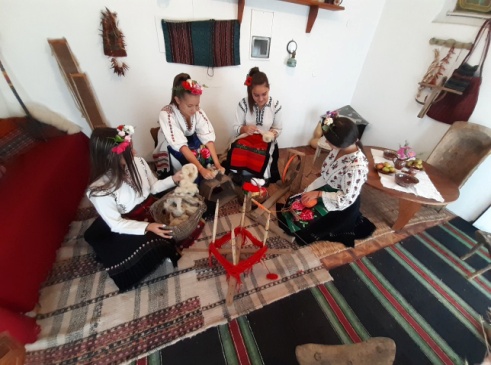 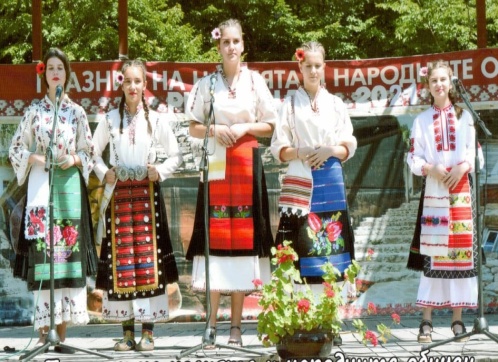 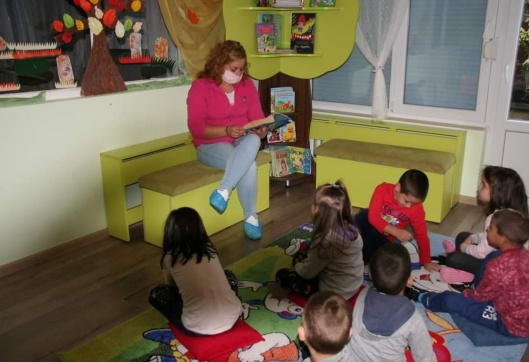 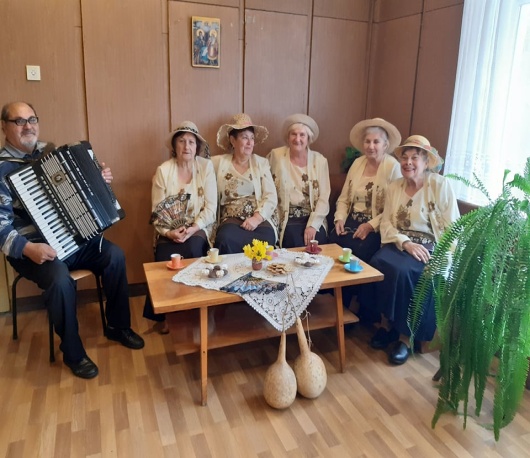 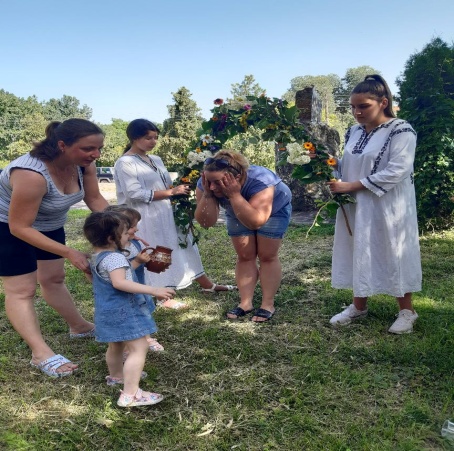 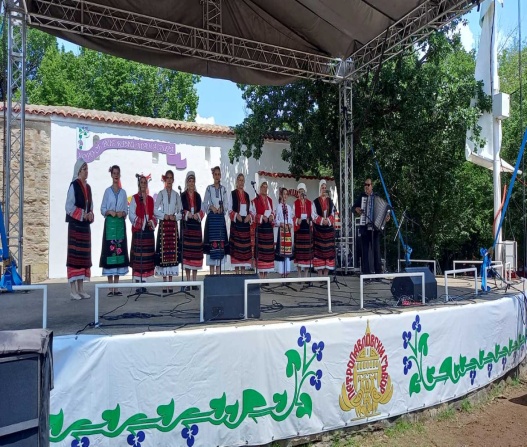 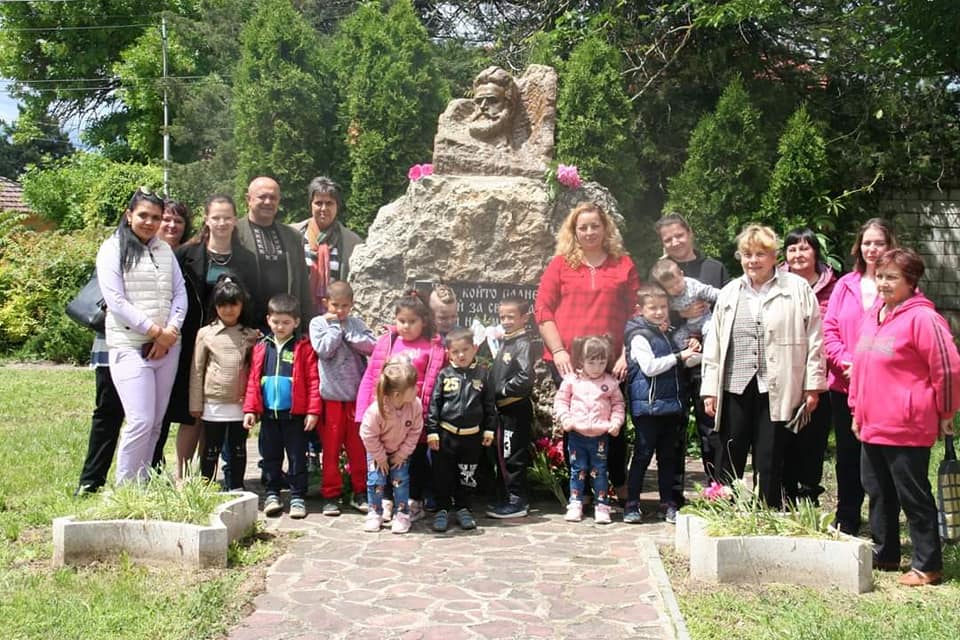 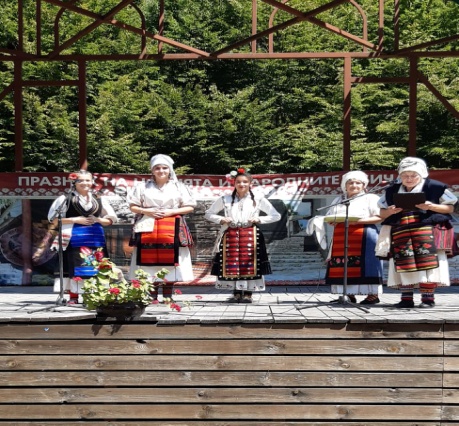 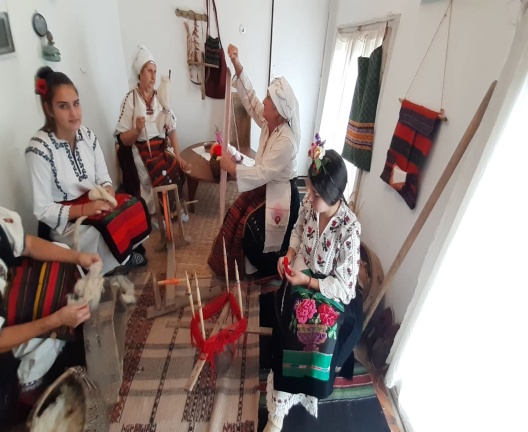 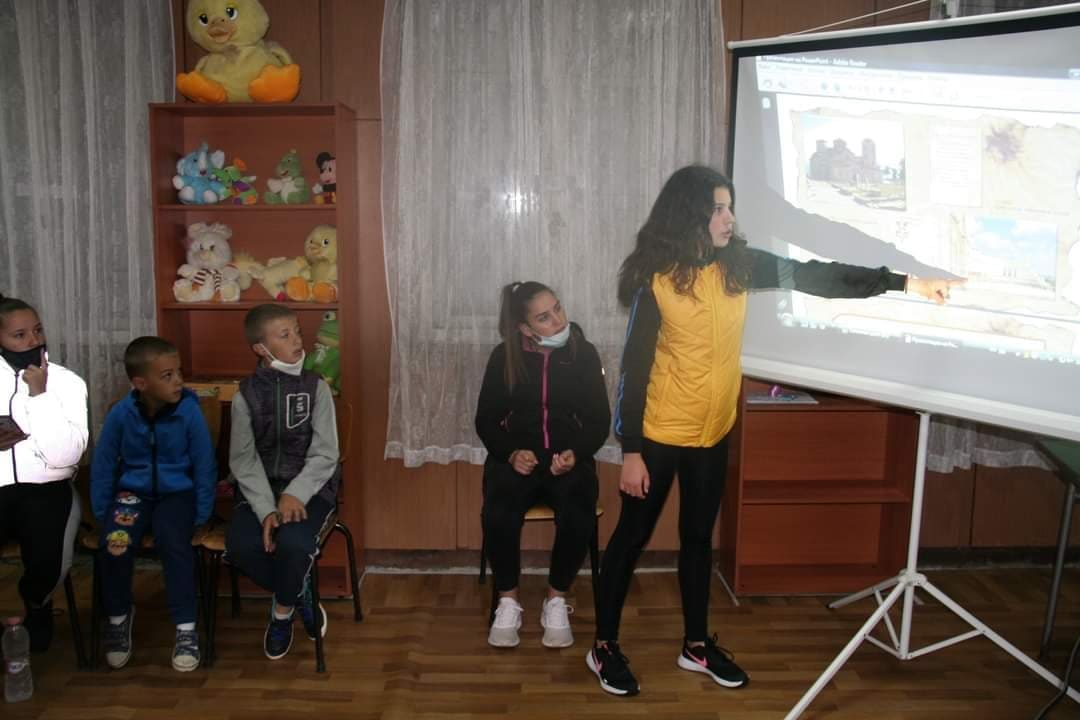 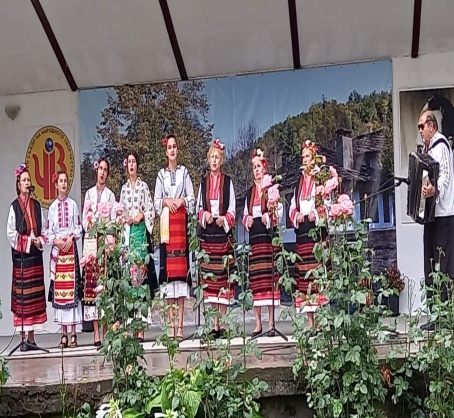 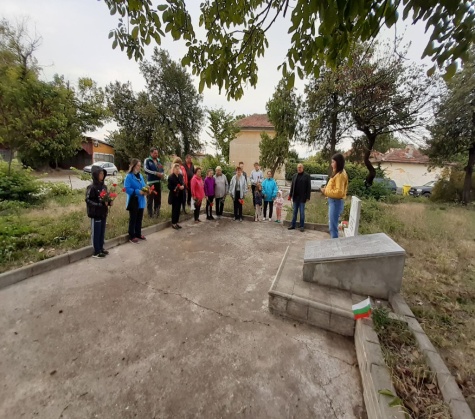 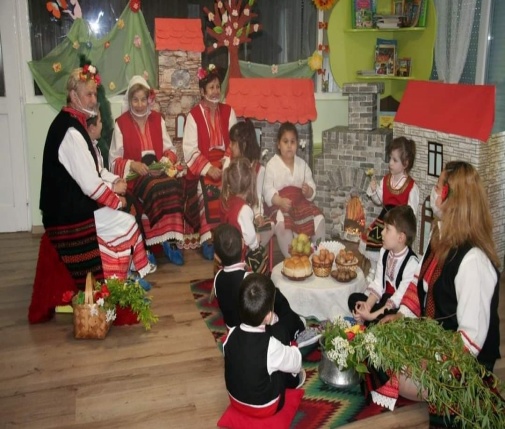 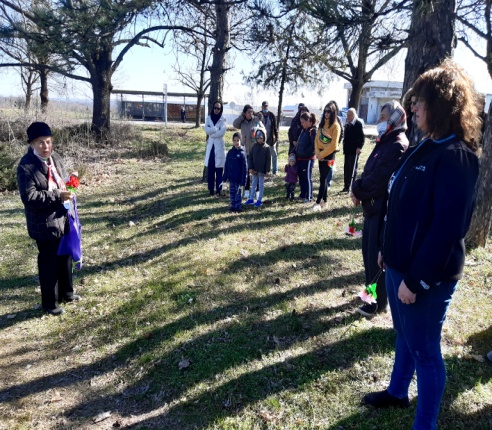 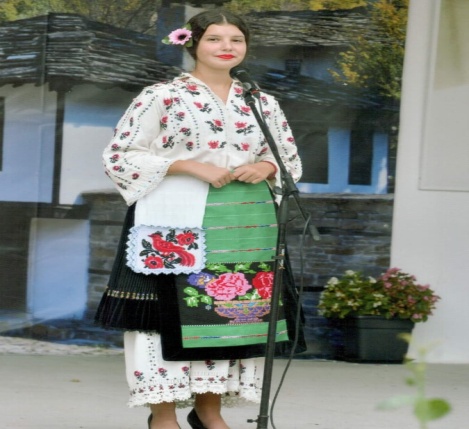 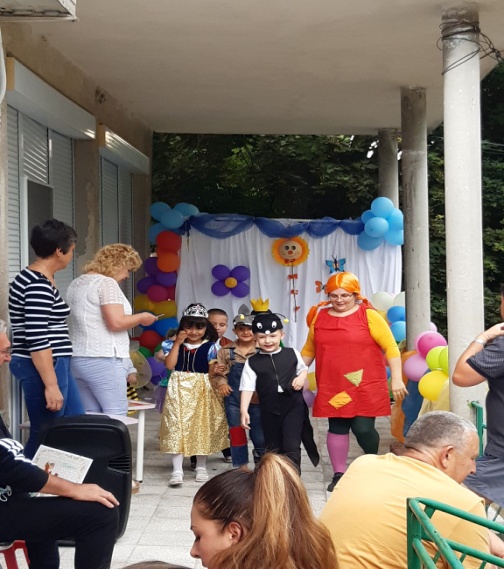 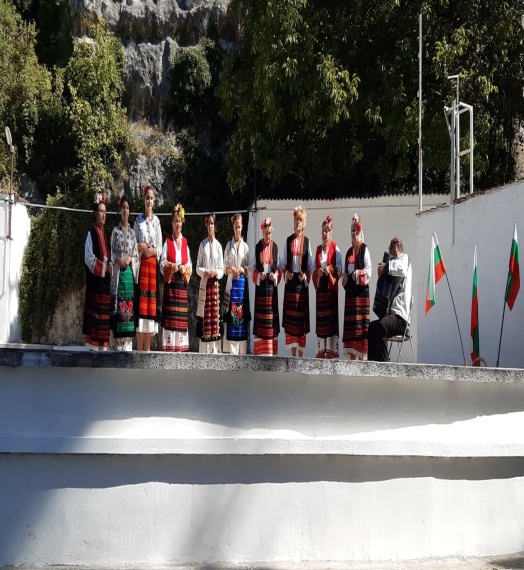 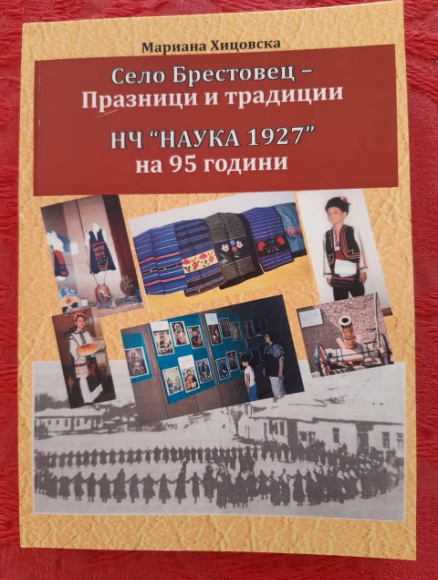 